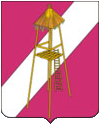 АДМИНИСТРАЦИЯ СЕРГИЕВСКОГО СЕЛЬСКОГО ПОСЕЛЕНИЯ КОРЕНОВСКОГО РАЙОНА  ПОСТАНОВЛЕНИЕ02 июля 2021 года                                                                                          №59ст. СергиевскаяОб организации внутреннего финансового аудита в администрации Сергиевского сельского поселения Кореновского районаВ соответствии со статьей 160.2-1 Бюджетного кодекса Российской Федерации, Приказами Министерства финансов Российской Федерации от 21 ноября 2019 № 196н "Об утверждении федерального стандарта внутреннего финансового аудита "Определения, принципы и задачи внутреннего финансового аудита", от 21 ноября 2019 № 195н "Об утверждении федерального стандарта внутреннего финансового аудита "Права и обязанности должностных лиц (работников) при осуществлении внутреннего финансового аудита", от 18 декабря 2019 № 237н "Об утверждении федерального стандарта внутреннего финансового аудита "Основания и порядок организации, случаи и порядок передачи полномочий по осуществлению внутреннего финансового аудита", от 22 мая 2020 № 91н "Об утверждении федерального стандарта внутреннего финансового аудита "Реализация результатов внутреннего финансового аудита", в целях осуществления внутреннего финансового аудита с соблюдением федеральных стандартов внутреннего финансового аудита, администрация Сергиевского сельского поселения Кореновского района п о с т а н о в л я е т:1. Применить упрощенный способ организации внутреннего финансового аудита в администрации Сергиевского сельского поселения Кореновского района.2. Возложить полномочия по осуществлению внутреннего финансового аудита на Главу Сергиевского сельского поселения Кореновского района      с самостоятельным выполнением действий, направленных на достижение целей осуществления внутреннего финансового аудита в соответствии с утвержденными федеральными стандартами.3. Утвердить Порядок организации внутреннего финансового аудита.4. Общему отделу администрации Сергиевского сельского поселения Кореновского района (Рохманка) обнародовать настоящее постановление в установленных местах и разместить его на официальном сайте органов местного самоуправления Сергиевского сельского поселения Кореновского района в сети «Интернет».25. Контроль исполнения настоящего постановления оставляю за собой.Глава Сергиевского сельского поселения Кореновского района                                                                         А.П.Мозговой   ПРИЛОЖЕНИЕ УТВЕРЖДЕНОпостановлением администрацииСергиевского сельского поселенияКореновского районаот 02.июля.2021 №59ПОРЯДОКорганизации внутреннего финансового аудита1. Общие положения1.1. Осуществление внутреннего финансового аудита осуществляется в соответствии с требованиями статьи 160.2-1 Бюджетного кодекса РФ, утвержденными Министерством финансов Российской Федерации федеральными стандартами внутреннего финансового аудита (далее по тексту - федеральные стандарты), а также настоящим Порядком.1.2. Внутренний финансовый аудит является деятельностью по формированию и предоставлению независимой и объективной информации о результатах исполнения бюджетных полномочий главным администратором (администратором) бюджетных средств, направленной на повышение качества осуществления внутренних бюджетных процедур и направлен на:- оценку надежности внутреннего процесса главного администратора (администратора) бюджетных средств, осуществляемого в целях соблюдения установленных правовыми актами, регулирующими бюджетные правоотношения, требований к исполнению своих бюджетных полномочий (далее по тексту - внутренний финансовый контроль), и подготовки предложений об организации внутреннего финансового контроля;- подтверждение достоверности бюджетной отчетности и соответствия порядка ведения бюджетного учета единой методологии бюджетного учета, составления, представления и утверждения бюджетной отчетности, установленной Министерством финансов Российской Федерации, а также ведомственными (внутренними) актами, принятым в соответствии с пунктом 5 статьи 264.1 Бюджетного Кодекса Российской Федерации;- повышение качества финансового менеджмента.1.3. В целях реализации решения об упрощенном осуществлении внутреннего финансового аудита Глава Сергиевского сельского поселения Кореновского района принимает на себя и единолично несет ответственность за результаты выполнения бюджетных процедур, а также самостоятельно выполняет действия, направленные на достижение целей осуществления внутреннего финансового аудита, в частности:-  организует и осуществляет внутренний финансовый контроль;-  решает задачи внутреннего финансового аудита, направленные на совершенствование внутреннего финансового контроля в соответствии с пунктом 14 федерального стандарта внутреннего финансового аудита "Определения, принципы и задачи внутреннего финансового аудита";-  решает задачи внутреннего финансового аудита, направленные на повышение качества финансового менеджмента в соответствии с пунктом 16 федерального стандарта внутреннего финансового аудита "Определения, принципы и задачи внутреннего финансового аудита".1.4. Деятельность по осуществлению полномочий по внутреннему финансовому аудиту основывается на принципах законности, функциональной независимости, объективности, компетенции, профессионального скептицизма, системности, эффективности, ответственности и стандартизации.1.5. В настоящем Порядке применяются понятия, термины в значения, установленные Бюджетным кодексом Российской Федерации и определенные федеральными стандартами.Глава Сергиевского сельского поселения Кореновского района                                                                       А.П.Мозговой